Účetní jednotka pokračuje v následujícím účetním období ve své činnosti, nedošlo ke změnám metody z důvodu ukončení činnosti. Účetní jednotka nemá informace o tom, že by byl porušen princip nepřetržitého trvání.Došlo ke změnám metod vlivem změny předpisů k účetním metodám; prováděcí vyhlášky k zákonu o účetnictví, především č. 410/2009 Sb. s účinností od 1. 1. 2016.  V roce 2016 se změna metod týkala především průběžným vykazováním na účtech 044 a 045, které byly k 1. 1. 2016 zrušeny.Informace o účetních metodách a obecných účetních zásadách.Oceňování a vykazováníZásoby – pořizovací cena, způsob účtování BDrobný dlouhodobý majetek hmotný - v pořizovací ceně od 500 do 40 tis. KčDrobný dlouhodobý majetek nehmotný - v pořizovací ceně od 500 do 60 tis. KčNabyté pozemky směnou v roce 2016 byly oceněny na základě znaleckých posudků. Jako vedlejší pořizovací výdaje dlouhodobého majetku vede účetní jednotka i náklady na žádosti a administrace dotace.Peněžní fondy jsou účtovány rozvahově přes účet 401 a 419.Město má účasti: s rozhodujícím vlivem a podstatným vlivem - jsou vedeny v pořizovací ceně. V roce 2016 u účetní jednotky nebyly finanční investice určené k obchodování.Obec provádí odpisování na základě odpisového plánu prostřednictvím rovnoměrných měsíčních odpisů.Ocenění reálnou hodnotou majetku určeného k prodeji, je jen v případě dosažení hranice významnosti, kterou účetní jednotka stanovila na 10 mil Kč.Jednotlivé účetní případy účetní jednotka v průběhu roku časově nerozlišuje. Částka jednotlivých účetních případů k časovému rozlišení pro roční období je stanovena na úrovni 100 tis. Kč s výjimkami, které se rozlišují vždy (energie) a to ve výši záloh a dále účetní jednotka časově nerozlišuje pravidelně se opakující platby s nevýznamnými ročními rozdíly.K rozvahovému dni nejsou známy žádné skutečnosti, které by nebyly zachyceny v závěrce a přitom mají vliv na finanční situaci účetní jednotky.2.254.997,00128.534.829,00Poznámky k vyplnění:Poznámky k vyplnění:PŘÍLOHA PŘÍLOHA 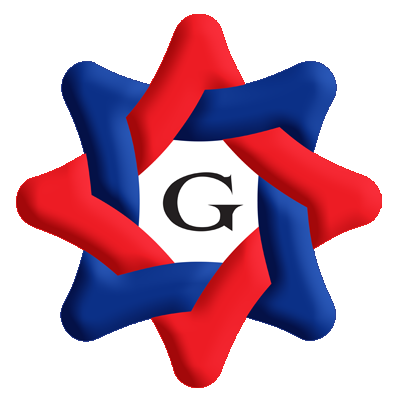 územní samosprávné celky, svazky obcí, regionální radyúzemní samosprávné celky, svazky obcí, regionální rady(v Kč)(v Kč)Období:12 / 2016IČO:00254843Název:Město Ostrov A.1.Informace podle § 7 odst. 3 zákona (TEXT)A.2.Informace podle § 7 odst. 4 zákona (TEXT)A.3.Informace podle § 7 odst. 5 zákona (TEXT)A.4.Informace podle § 7 odst. 5 zákona o stavu účtů v knize podrozvahových účtůČísloPodrozvahovýPodrozvahovýÚČETNÍ OBDOBÍÚČETNÍ OBDOBÍpoložkyNázev položkyNázev položkyúčetBĚŽNÉMINULÉP.I.Majetek a závazky účetní jednotky504 334 373,67 490 441 129,90 1.Jiný drobný dlouhodobý nehmotný majetek9012.Jiný drobný dlouhodobý hmotný majetek902258 802,49 261 072,97 3.Vyřazené pohledávky90586 462 766,63 71 089 421,88 4.Vyřazené závazky9065.Ostatní majetek909417 612 804,55 419 090 635,05 P.II.Krátkodobé podmíněné pohledávky z transferů a krátkodobé podmíněné závazky z transferů12 116 879,23 1.Krátkodobé podmíněné pohledávky z předfinancování transferů9112.Krátkodobé podmíněné závazky z předfinancování transferů9123.Krátkodobé podmíněné pohledávky ze zahraničních transferů91312 116 879,23 4.Krátkodobé podmíněné závazky ze zahraničních transferů9145.Ostatní krátkodobé podmíněné pohledávky z transferů9156.Ostatní krátkodobé podmíněné závazky z transferů916P.III.Podmíněné pohledávky z důvodu užívání majetku jinou osobou1.Krátkodobé podmíněné pohledávky z důvodu úplatného užívání majetku jinou osobou9212.Dlouhodobé podmíněné pohledávky z důvodou úplatného užívání majetku jinou osobou9223.Krátkodobé podmíněné pohledávky z důvodu užívání majetku jinou osobou na základě smlouvy o výpůjčce9234.Dlouhodobé podmíněné pohledávky z důvodu užívání majetku jinou osobou na základě smlouvy o výpůjčce9245.Krátkodobé podmíněné pohledávky z důvodu užívání majetku jinou osobou z jiných důvodů9256.Dlouhodobé podmíněné pohledávky z důvodu užívání majetku jinou osobou z jiných důvodů926P.IV.Další podmíněné pohledávky293 099 433,20 9 964 720,20 1.Krátkodobé podmíněné pohledávky ze smluv o prodeji dlouhodobého majetku9312.Dlouhodobé podmíněné pohledávky ze smluv o prodeji dlouhodobého majetku9323.Krátkodobé podmíněné pohledávky z jiných smluv9334.Dlouhodobé podmíněné pohledávky z jiných smluv9345.Krátkodobé podmíněné pohledávky ze sdílených daní9396.Dlouhodobé podmíněné pohledávky ze sdílených daní9417.Krátkodobé podmíněné pohledávky ze vztahu k jiným zdrojům9428.Dlouhodobé podmíněné pohledávky ze vztahu k jiným zdrojům9439.Krátkodobé podmíněné úhrady pohledávek z přijatých zajištění94410.Dlouhodobé podmíněné úhrady pohledávek z přijatých zajištění945293 099 433,20 9 964 720,20 11.Krátkodobé podmíněné pohledávky ze soudních sporů, správních řízení a jiných řízení94712.Dlouhodobé podmíněné pohledávky ze soudních sporů, správních řízení a jiných řízení948P.V.Dlouhodobé podmíněné pohledávky z transferů a dlouhodobé podmíněné závazky z transferů1.Dlouhodobé podmíněné pohledávky z předfinancování transferů9512.Dlouhodobé podmíněné závazky z předfinancování transferů9523.Dlouhodobé podmíněné pohledávky ze zahraničních transferů9534.Dlouhodobé podmíněné závazky ze zahraničních transferů9545.Ostatní dlouhodobé podmíněné pohledávky z transferů9556.Ostatní dlouhodobé podmíněné závazky z transferů956P.VI.Podmíněné závazky z důvodu užívání cizího majetku1.Krátkodobé podmíněné závazky z operativního leasingu9612.Dlouhodobé podmíněné závazky z operativního leasingu9623.Krátkodobé podmíněné závazky z finančního leasingu9634.Dlouhodobé podmíněné závazky z finančního leasingu9645.Krátkodobé podmíněné závazky z důvodu užívání cizího majetku na základě smlouvy o výpůjčce9656.Dlouhodobé podmíněné závazky z důvodu užívání cizího majetku na základě smlouvy o výpůjčce9667.Krátkodobé podmíněné závazky z důvodu užívání cizího majetku nebo jeho převzetí z jiných důvodů9678.Dlouhodobé podmíněné závazky z důvodu užívání cizího majetku nebo jeho převzetí z jiných důvodů968P.VII.Další podmíněné závazky65 000 000,00 65 000 000,00 1.Krátkodobé podmíněné závazky ze smluv o pořízení dlouhodobého majetku9712.Dlouhodobé podmíněné závazky ze smluv o pořízení dlouhodobého majetku9723.Krátkodobé podmíněné závazky z jiných smluv9734.Dlouhodobé podmíněné závazky z jiných smluv9745.Krátkodobé podmíněné závazky z přijatého kolaterálu9756.Dlouhodobé podmíněné závazky z přijatého kolaterálu9767.Krátkodobé podmíněné závazky vyplývající z právních předpisů a další činnosti moci zákonodárné, výkonné nebo soudní9788.Dlouhodobé podmíněné závazky vyplývající z právních předpisů a další činnosti moci zákonodárné, výkonné nebo soudní9799.Krátkodobé podmíněné závazky z poskytnutých garancí jednorázových98110.Dlouhodobé podmíněné závazky z poskytnutých garancí jednorázových98265 000 000,00 65 000 000,00 11.Krátkodobé podmíněné závazky z poskytnutých garancí ostatních98312.Dlouhodobé podmíněné závazky z poskytnutých garancí ostatních98413.Krátkodobé podmíněné závazky ze soudních sporů, správních řízení a jiných řízení98514.Dlouhodobé podmíněné závazky ze soudních sporů, správních řízení a jiných řízení986P.VIII.Ostatní podmíněná aktiva a ostatní podmíněná pasiva a vyrovnávací účty472 228,80 472 228,80 1.Ostatní krátkodobá podmíněná aktiva9912.Ostatní dlouhodobá podmíněná aktiva992472 228,80 472 228,80 3.Ostatní krátkodobá podmíněná pasiva9934.Ostatní dlouhodobá podmíněná pasiva9945.Vyrovnávací účet k podrozvahovým účtům999732 906 035,67 447 994 958,13 A.5.Informace podle § 18 odst. 3 písm. b) zákona (TEXT)A.6.Informace podle § 19 odst. 6 zákona (TEXT)B.1.Informace podle § 66 odst. 6 (TEXT)B.2.Informace podle § 66 odst. 8 (TEXT)B.3.Informace podle § 68 odst. 3 (ČÍSLO A TEXT)Informace podle § 68 odst. 3 (ČÍSLO A TEXT)0,000,00Hladinu významnosti pro vzájemné zúčtování pohledávky a dluhů si UJ stanovila ve výši 1 mil. Kč.  V roce 2016 neproběhly žádné kompenzační operace nad tento stanovený limit.C.Doplňující informace k položkám rozvahy "C.I.1. Jmění účetní jednotky" a "C.I.3. Transfery na pořízení dlouhodobého majetku"ČísloÚČETNÍ OBDOBÍÚČETNÍ OBDOBÍpoložkyNázev položkyBĚŽNÉMINULÉC.1.Zvýšení stavu transferů na pořízení dlouhodobého majetku za běžné účetní období9 299 752,25-78 328 797,13 C.2.Snížení stavu transferů na pořízení dlouhodobého majetku ve věcné a časové souvislostiD.1.Počet jednotlivých věcí a souborů majetku nebo seznam tohoto majetku (ČÍSLO A TEXT)0,000D.2.Celková výměra lesních pozemků s lesním porostem (ČÍSLO)D.3.Výše ocenění celkové výměry lesních pozemků s lesním porostem ve výši 57 Kč/m2 (ČÍSLO)D.4.Výměra lesních pozemků s lesním porostem oceněným jiným způsobem (ČÍSLO)D.5.Výše ocenění lesních pozemků s lesním porostem oceněným jiným způsobem (ČÍSLO)D.6.Průměrná výše ocenění výměry lesních pozemků s lesním porostem oceněných jiným způsobem (ČÍSLO)D.7.Komentář k ocenění lesních pozemků jiným způsobem (ČÍSLO A TEXT)E.1.Doplňující informace k položkám rozvahy (TEXT)K položceDoplňující informaceČástka408v roce 2016 byla opravena opravná položka (opravná položka k pohledávkám u RK) na skutečnou výši tvorby opravné položky. Tato oprava byla zaúčtována účetním zápisem 557MD / 408 D.213 720,02 408dále byla v roce 2016 provedena oprava k účtu 314 – krátkodobé poskytnuté zálohy na skutečnost vykázaných pohledávek RK. Tato oprava byla zaúčtována účetním zápisem 314 MD / 408 D.1 632 046,13 021nákup budovy Myslivna čp. 2259 404 100,00 021prodej bytů52 428 990,00 042č.p. 1202 šatny pro sport a stacionář 19.195.987,17 Kčprůmyslová zóna 4.887.986,57 Kčatletický areál u ZŠ Masarykova 10.280.597,07 Kčintegrovaný záchranný systém 17.408.952,74 Kčparkoviště zadní Lidická II. etapa 7.334.099,11 Kčoptické napojení kabelů 11.151.300,00 Kčvzduchotechnika 1.740.868,94 Kčkomunikace Horní Žďár 3.643.304,69 Kčbezbariérový vstup na Českou poštu 1.047.212,47 Kč76 690 308,76 324Krátkodobé přijaté zálohy za služby spojené s užíváním bytů22 755 431,00 384Výnosy příštích období - daň právnických osob placená městem13 000 000,00 389Dohadné účty aktivní - dohadné položka na energie2 035 700,00 378Ostatní krátkodobé závazky - závazky vůči nesvéprávným občanům z titulu péče o jejich bankovní účty5 303 936,00 511Opravy a udržování - výdaj realitní kanceláře na údržbu bytů a nebytových prostor13 733 605,64 511Opravy a udržování - u odboru majetkové správy se jedná o výdaj na údržbu a opravu městského majetku včetně školních zařízení28 986 412,13 518Ostatní služby -výdaj realitní kanceláře za služby jako jsou především revize výtahů a podobně4 062 285,00 518Ostatní služby - výdaje města jako například: komunální úklid, sběrný dvůr, čištění a údržba města, mandátní odměny, projektová dokumentace, údržba městských rybníků, poštovní služby, softwary apod.57 388 984,89 538Jiné daně a poplatky E.2.Doplňující informace k položkám výkazu zisku a ztráty (TEXT)K položceDoplňující informaceČástka511Opravy a udržování - u realitní kanceláře výdaje za opravy a údržbu bytů a nebytových prostor13 733 605,64 511Opravy a udržování - u odboru majetkové správy výdaj za údržbu a opravy městského majetku včetně školských zařízení28 986 412,13 518Ostatní služby - u realitní kanceláře se jedná především o revize4 062 284,80 518Ostatní služby -především se jedná o výdaj za úklid a čištění města, údržba zeleně, sběrný dvůr, příspěvek na hromadnou místní dopravu, mandátní smlouvy, studie a projekty, školení, softwary apod.57 337 435,09 538Jiné daně a poplatky - daň z převodu nemovitostí1 969 230,00 553Prodaný dlouhodobý hmotný majetek - jedná se o prodej bytů - vyřazení v zůstatkových cenách36 760 202,00 556Tvorba a zúčtování opravných položek - jedná se o zúčtování opravných položek, které byly převedeny na podrozvahu ve výši 11.919.332,15 Kč a zároveň o tvorbu nových opravných položek v hodnotě 5.119.177,64 Kč6 800 154,51-557Náklady z vyřazených pohledávek - realitní kancelář vyřazovala pohledávky a převáděla na podrozvahu ve výši 2.818.698,42 Kč a dále se vyřazovaly pohledávky z místních poplatků v hodnotě 3.486.148,99 Kč6 304 847,41 603Výnosy z pronájmu - došlo k poklesu těchto výnosů oproti předešlému roku především z titulu prodeje městských bytů a to o 5.092.953,85 Kč36 817 006,89 E.3.Doplňující informace k položkám přehledu o peněžních tocích (TEXT)K položceDoplňující informaceČástkaE.4.Doplňující informace k položkám přehledu o změnách vlastního kapitálu (TEXT)K položceDoplňující informaceČástkaF.Doplňující informace k fondům účetní jednotkyOstatní fondy - územní samosprávné celky, svazky obcí, regionální rady regionů soudržnostiPoložkaPoložkaČísloNázevBĚŽNÉ ÚČETNÍ OBDOBÍG.I.Počáteční stav fondu k 1.1.6 462,34 G.II.Tvorba fondu35 017,74 1.Přebytky hospodaření z minulých let35 017,74 2.Příjmy běžného roku, které nejsou určeny k využití v běžném roce3.Převody prostředků z rozpočtu během roku do účelových peněžních fondů4.Ostatní tvorba fonduG.III.Čerpání fonduG.IV.Konečný stav fondu41 480,08 G.Doplňující informace k položce "A.II.3. Stavby" výkazu rozvahyÚČETNÍ OBDOBÍÚČETNÍ OBDOBÍÚČETNÍ OBDOBÍÚČETNÍ OBDOBÍČísloBĚŽNÉMINULÉpoložkyNázev položkyBRUTTOKOREKCENETTOG.Stavby2 315 024 527,65 474 501 723,12 1 840 522 804,53 1 878 577 331,04 G.1.Bytové domy a bytové jednotky430 826 526,46 108 530 031,00 322 296 495,46 364 459 902,46 G.2.Budovy pro služby obyvatelstvu880 598 996,32 140 733 201,76 739 865 794,56 726 818 752,05 G.3.Jiné nebytové domy a nebytové jednotky32 559 766,60 6 408 271,00 26 151 495,60 27 427 087,60 G.4.Komunikace a veřejné osvětlení616 948 499,63 135 177 377,17 481 771 122,46 490 136 237,68 G.5.Jiné inženýrské sítě54 964 955,46 12 597 535,00 42 367 420,46 41 958 918,68 G.6.Ostatní stavby299 125 783,18 71 055 307,19 228 070 475,99 227 776 432,57 H.Doplňující informace k položce "A.II.1. Pozemky" výkazu rozvahyÚČETNÍ OBDOBÍÚČETNÍ OBDOBÍÚČETNÍ OBDOBÍÚČETNÍ OBDOBÍČísloBĚŽNÉMINULÉpoložkyNázev položkyBRUTTOKOREKCENETTOH.Pozemky156 214 688,30 156 214 688,30 154 788 088,27 H.1.Stavební pozemkyH.2.Lesní pozemky7 451 219,20 7 451 219,20 7 451 219,20 H.3.Zahrady, pastviny, louky, rybníky87 662 000,19 87 662 000,19 87 765 293,56 H.4.Zastavěná plocha51 388 862,81 51 388 862,81 49 894 892,61 H.5.Ostatní pozemky9 712 606,10 9 712 606,10 9 676 682,90 I.Doplňující informace k položce "A.II.4. Náklady z přecenění reálnou hodnotou" výkazu zisku a ztrátyČísloÚČETNÍ OBDOBÍÚČETNÍ OBDOBÍpoložkyNázev položkyBĚŽNÉMINULÉI.Náklady z přecenění reálnou hodnotouI.1.Náklady z přecenění reálnou hodnotou majetku určeného k prodeji podle § 64I.2.Ostatní náklady z přecenění reálnou hodnotouJ.Doplňující informace k položce "B.II.4. Výnosy z přecenění reálnou hodnotou" výkazu zisku a ztrátyČísloÚČETNÍ OBDOBÍÚČETNÍ OBDOBÍpoložkyNázev položkyBĚŽNÉMINULÉJ.Výnosy z přecenění reálnou hodnotou1 552 674,30 J.1.Výnosy z přecenění reálnou hodnotou majetku určeného k prodeji podle § 641 552 674,30 J.2.Ostatní výnosy z přecenění reálnou hodnotouK.Doplňující informace k poskytnutým garancímK1.Doplňující informace k poskytnutým garancím jednorázovýmK2.Doplňující informace k poskytnutým garancím ostatnímČíslo sloupcePoznámka1IČ je identifikační číslo osoby (číselný kód k jednoznačné identifikaci subjektu), které jí bylo přiděleno Českým statistickým úřadem, Obchodnímrejstříkem nebo živnostenským úřadem. IČ by mělo být unikátní. V tomto sloupci uvede účetní jednotka IČ osoby (účetní jednotky), v jejížprospěch byla garance poskytnuta.2Název nebo obchodní jméno účetní jednotky, v jejíž prospěch byla garance poskytnuta. Název představuje označení, pod kterým účetní jednotkaprovozuje svoji činnost. Obchodním jménem účetní jednotky zapsané do obchodního rejstříku je obchodní firma.3IČ je identifikační číslo osoby (číselný kód k jednoznačné identifikaci subjektu), které jí bylo přiděleno Českým statistickým úřadem, Obchodnímrejstříkem nebo živnostenským úřadem. IČ by mělo být unikátní.  V tomto sloupci uvede účetní jednotka IČ účetní jednotky (účetní jednotky), zajejíž závazek byla garance poskytnuta.4Název nebo obchodní jméno účetní jednotky, za jejíž závazek byla poskytnuta garance. Název představuje označení, pod kterým účetní jednotkaprovozuje svoji činnost. Obchodním jménem účetní jednotky zapsáné do obchodního rejstříku je obchodní firma.5Datumem poskytnutí garance se rozumí její zachycení v podrozvaze. Okamžikem vzniku podmíněného závazku se rozumí den poskytnutí písemnéhoprohlášení ručitele veřiteli o ručení za závazky dlužníka vůči věřiteli (včetně podpisu avalu směnky), není-li dohodnuto jinak, podpisu záručnílistiny, schválení zákona o poskytnutí záruky Českou republikou.6Výše zajištěné pohledávky k aktuálnímu či poslednímu rozvahovému dni.7Den a měsíc účetního období, za které je sestavována účetní závěrka, a v němž došlo k plnění vyplývajícímu z garance. Plněním se rozumí realizacegarance, neboli úplné či částečné převzetí dluhu za původního dlužníka z titulu poskytnuté garance, neboť dlužník není schopen splatitpohledávku vznikou ručiteli z realizace garance.8Částka uhrazené pohledávky z titulu ručení či záruky v účetním období, za které je sestavována podrozvaha.9Souhrn dosavadních plnění (úhrad realizovaných ručitelem) z titulu konkrétního ručení či záruky.10Účetní jednotka uvede číslo dle následujícího výčtu:1 - Půjčky (zápůjčky), úvěry, návratné finanční výpomoci, 2 - Dluhové cenné papíry (včetně směnek), 3 - Přijaté vklady a depozita,4 - Ostatní dlouhodobé závazky.L.Doplňující informace o projektech partnerství veřejného a soukromého sektoruČíslo sloupcePoznámka1Číslo a název veřejné zakázky, jak je uveden ve Věstníku veřejných zakázek.2Podle charakteru služeb, které jsou předmětem veřejné zakázky, uvede účetní jednotka odpovídající písmenné označení z následujícího výčtu:A - Dopravní infrastruktura, B - Vzdělávání a související služby, C - Vodovody, kanalizace a nakládání s odpady, D - Sociální služby,E - Zdravotnické služby, F - Teplo, energie, G - Ostatní.6 až 7Předpokládaný nebo skutečný rok zahájení a rok ukončení stavby, pokud je stavba součástí předmětné veřejné zakázky.9 až 12Skutečné náklady dodavatele na pořízení majetku v jednotlivých letech.13Skutečné náklady na pořízení majetku v celkové výši od uzavření smlouvy.14 a 15Rok zahájení a rok ukončení plateb poskytovaných účetní jednotkou dodavateli.16,18,20,22Celkové platby za dostupnost hrazené účetní jednotkou dodavateli. Obvykle zahrnují tak zvanou servisní složku, úhradu nákladů na pořízení majetku,úhradu nákladů na externí dluhové financování a další.17,19,21,23Investiční složka platby za dostupnost, neboli výdaje na pořízení majetku v jednotlivých letech.24Celkové výdaje na pořízení majetku v platbách za dostupnost.25 až 29Další plnění zadavatele v souvislosti s projektem (například nákup pozemků, úvěr poskytnutý dodavateli a další).Okamžik sestavení (datum, čas): 22.02.2017, 09:51:01Okamžik sestavení (datum, čas): 22.02.2017, 09:51:01Podpis statutárního orgánu: Bc. Pavel ČekanPodpis odpovědné osoby za účetnictví: Olga Fricová...................................................................................................................